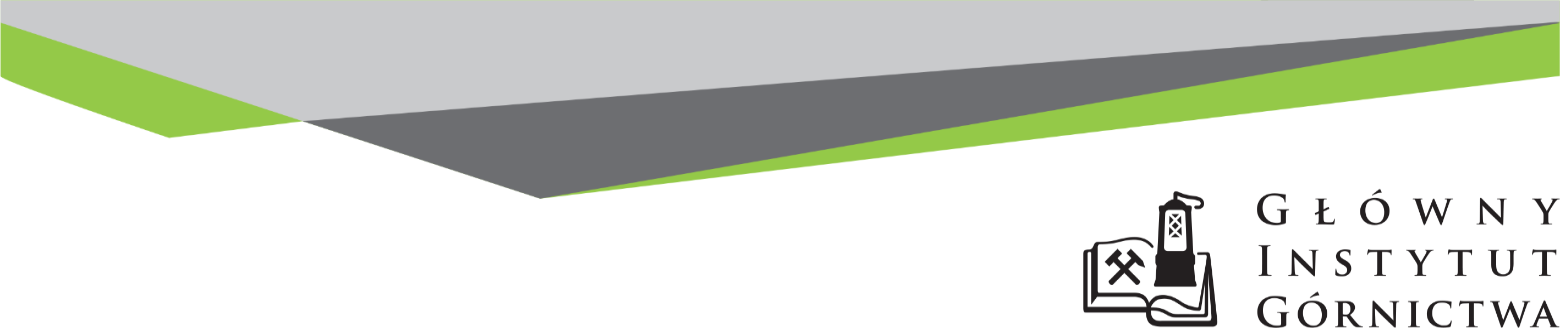 Zakup będzie realizowany z  różnych źródeł finansowania FZ-1/5126-1 /KB/19				                                                                        Katowice, 10.05.2019 r. Dotyczy : Wstępnego zapytania ofertowego w celu ustalenia wartości zamówienia dla planowanego postępowania przetargowego  Szanowni Państwo,Zwracamy się z prośbą o wstępną ofertę na dostawę materiałów i roztworów Należy podać:Nazwa/Imię i Nazwisko Wykonawcy:................................................................................Adres: ……………………………………………Nr tel.:	……………………………………………Nr faksu: ………………………………………..Adres e-mail:	…………………………………..Osoba do kontaktu: ………………………….....Termin i  Warunki  płatności……………………Uwagi i sugestie………………………………………..  Cena netto w PLN / brutto w PLN (cena winna obejmować koszty opakowania, transportu 
i ubezpieczenia od Wykonawcy do Zamawiającego) oraz stawkę i wartość podatku VAT……………….. Termin dostawy i warunki wykonania zamówienia proponowane wielkości opakować i inne uwagi  (można wpisać w tabelce)…………………….………,  Oferty można składać na poszczególne elementy  z każdej części. Miejsce i termin składania ofertWstępną ofertę należy złożyć do dnia 20.05.2019 r. drogą elektroniczną lub 
w siedzibie Zamawiającego:Główny Instytut GórnictwaPlac Gwarków 140-166 Katowiceadres e-mail: kbula@gig.katowice.pl Kontakt handlowy:mgr Krystyna Bula	 - tel. (32) 259 25 11   e-mail: kbula@gig.katowice.pl ZAPRASZAMY DO SKŁADANIA OFERT Część:1 Elementy eksploatacyjne do posiadanego przez Zamawiającego termostatu NANOCOLOR® VARIO Compact 2  oraz fotometru NANOCOLOR® 500D oraz naczynia kwarcoweCzęść 2  : Elementy eksploatacyjne  do posiadanego przez Zamawiającego analizatora Morphologi G3S-ID Część 3: Tygle grafitoweCzęść 4:  roztwory pehametryczneCz.5 Mieszaniny wzorcówCz.6 Wzorce  -pojedyncze związki  ,  proszę wskazać  objętość  lub gramaturę Klauzula informacyjna z art. 13 RODO: Zgodnie z art. 13 ust. 1 i 2 rozporządzenia Parlamentu Europejskiego i Rady (UE) 2016/679 z dnia 27 kwietnia 2016 r. w sprawie ochrony osób fizycznych w związku z przetwarzaniem danych osobowych i w sprawie swobodnego przepływu takich danych oraz uchylenia dyrektywy 95/46/WE (ogólne rozporządzenie o ochronie danych) (Dz. Urz. UE L 119 z 04.05.2016, str. 1), dalej „RODO”, informuję, że: administratorem Pani/Pana danych osobowych jest: Główny Instytut GórnictwaPlac Gwarków 140 - 166 Katowiceinspektorem ochrony danych osobowych w Głównym Instytucie Górnictwa  jest Pan: 
mgr Katarzyna Kareł, e-mail: gdpr@gig.eu, Pani/Pana dane osobowe przetwarzane będą na podstawie art. 6 ust. 1 lit. c RODO w celu związanym niniejszym zapytaniem ofertowymodbiorcami Pani/Pana danych osobowych będą osoby lub podmioty, którym udostępniona zostanie dokumentacja dotycząca niniejszego zapytania prowadzona zgodnie z art.. 4.8 ustawy z dnia 29 stycznia 2004 r. – Prawo zamówień publicznych (Dz. U. z 2017 r. poz. 1579 i 2018)Pani/Pana dane osobowe będą przechowywane przez okres 4 lat od dnia zakończenia postępowania dotyczącego niniejszego zapytania, a jeżeli czas trwania umowy przekracza 4 lata, okres przechowywania obejmuje cały czas trwania umowy;w odniesieniu do Pani/Pana danych osobowych decyzje nie będą podejmowane w sposób zautomatyzowany, stosowanie do art. 22 RODO;posiada Pani/Pan:na podstawie art. 15 RODO prawo dostępu do danych osobowych Pani/Pana dotyczących;na podstawie art. 16 RODO prawo do sprostowania Pani/Pana danych osobowych 1;na podstawie art. 18 RODO prawo żądania od administratora ograniczenia przetwarzania danych osobowych z zastrzeżeniem przypadków, o których mowa w art. 18 ust. 2 RODO 2;  prawo do wniesienia skargi do Prezesa Urzędu Ochrony Danych Osobowych, gdy uzna Pani/Pan, że przetwarzanie danych osobowych Pani/Pana dotyczących narusza przepisy RODO;nie przysługuje Pani/Panu:w związku z art. 17 ust. 3 lit. b, d lub e RODO prawo do usunięcia danych osobowych;prawo do przenoszenia danych osobowych, o którym mowa w art. 20 RODO;na podstawie art. 21 RODO prawo sprzeciwu, wobec przetwarzania danych osobowych, gdyż podstawą prawną przetwarzania Pani/Pana danych osobowych jest art. 6 ust. 1 
lit. c RODO. .  .............................................................					.............................................................(miejscowość, data)						 (podpis osoby uprawnionej)1Wyjaśnienie: skorzystanie z prawa do sprostowania nie może skutkować zmianą wyniku postępowania
o udzielenie zamówienia publicznego ani zmianą postanowień umowy w zakresie niezgodnym z ustawą Pzp oraz nie może naruszać integralności protokołu oraz jego załączników.2Wyjaśnienie: prawo do ograniczenia przetwarzania nie ma zastosowania w odniesieniu do przechowywania, w celu zapewnienia korzystania ze środków ochrony prawnej lub w celu ochrony praw innej osoby fizycznej lub prawnej, lub 
z uwagi na ważne względy interesu publicznego Unii Europejskiej lub państwa członkowskiego.3rozporządzenie Parlamentu Europejskiego i Rady (UE) 2016/679 z dnia 27 kwietnia 2016 r. w sprawie ochrony osób fizycznych w związku z przetwarzaniem danych osobowych i w sprawie swobodnego przepływu takich danych oraz uchylenia dyrektywy 95/46/WE (ogólne rozporządzenie o ochronie danych) (Dz. Urz. UE L 119 z 04.05.2016, str. 1).4 W przypadku gdy wykonawca nie przekazuje danych osobowych innych niż bezpośrednio jego dotyczących lub zachodzi wyłączenie stosowania obowiązku informacyjnego, stosownie do art. 13 ust. 4 lub art. 14 ust. 5 RODO treści oświadczenia wykonawca nie składa (usunięcie treści oświadczenia np. przez jego wykreślenie).Lp.Nazwa towaru, wymagania,JednostkamiaryIlość cena jednostkowa nettoWartość nettostawka VATWartośćVATWartośćbruttoProducentnazwa handlowa123456789101Paski wskaźnikowe do oznaczeń półilościowych2Amoniak 0-400 mg/lOp.53Fosforany 0-100 mg/lOp.54Potas 0-1500 mg/lOp.55Wapń 0-100 mg/lOp.56Azotany / Azotyny 0-500 mg/l NO3-Op.5Zestaw Probówkowy do fotometrycznej analizy wody  i ścieków:7Amoniak 50Op.28Amoniak 2000Op.29Azotany 50Op.210Azotany 250Op.211Azotyny 2Op.212Azotyny 4Op.213Fosfor ogólny 15Op.514Fosfor ogólny 1Op.515Fosfor ogólny 45Op.1016Fosfor ogólny 50Op.1017Potas 50Op.1018Twardość 20Op.1019Twardość Ca/MgOp.1020Twardość węglanowa 15Op.1021Azot ogólny 22Op.1022Azot ogólny 220Op.10Zestaw Standardowy do fotometrycznej analizy wody  i ścieków:23AmoniakOp.224AzotanyOp.225AzotynyOp.226KrzemionkaOp.227Ortofosforany 0,1 - 20,0 mg/lOp.228Ortofosforany 0,5 - 50,0 mg/lOp.229Odczynnik MetalOp.530Odczynnik NOp.531Naczynie reakcyjne Ø 16 mm do mineralizacji termicznejSzt.5032Odczynnik specjalny Strącanie wapniaOp.333zestaw filtrów membranowych: 2 strzykawki 20 ml, 25 filtrów membranowych 0,45 μmOp.534krystalizator kwarcowy bez wylewu 300 ml Szt.1035krystalizator kwarcowy bez wylewu 150 mlSzt.1036.krystalizator kwarcowy bez wylewu 100 mlSzt.10RAZEMLp.Nazwa towaru, wymagania,JednostkamiaryIlość Cena jednostkowa nettoWartość nettostawka VATWartośćVATWartośćbruttoProducent nazwa handlowa123456789101Płyn antyelektrostatyczny – stosowany jest do czyszczenia dzwona służącego do dyspersji materiałów sypkich. Płyn powinien być pakowany w butelkę o pojemności 250 ml z atomizerem.Szt.22Chusteczki bezpyłowe  - służą do czyszczenia (nie pozostawiając pyłu) płytki szklanej, na której umieszczana jest próbka materiału do analizy. Chusteczki powinny być wykonane z mieszanki poliester-celuloza, średnia ilość cząsteczek: 15,4 cząsteczki/m2, stopień chłonności: 730 ml/m2, rozmiar: 15cmx 15 cm, pakowane po 50 sztuk.Szt.53Łyżeczka  dwustronna 1 mm3 i 3 mm3 wykonana ze stali nierdzewnejSzt.14Łyżeczka  dwustronna 5 mm3 i 7 mm3 wykonana ze stali nierdzewnejSzt.15Łyżeczka  dwustronna 11mm3 i 13 mm3 wykonana ze stali nierdzewnejSzt.16Płytka szklana G3SE, opakowanie 3 szt.Op.1Płytkakwarcowa Fused Quartz SDU GlassSzt.37O- ring uszczelki do komory  dyspersyjnejSzt.4Żarówka halogenowa 50 W  12 V do mikroskopu, opakowanie 2 szt.Szt.2 RAZEMLp.Nazwa towaru, wymagania,JednostkamiaryIlość Cena jednostkowa nettoWartość nettostawka VATWartośćVATWartośćbruttoProducent nazwa handlowa123456789101Tygiel grafitowy typu A1: min. wymiary:H- 90, D-90, d-55 (mm) Szt.502Tygiel grafitowy typu  A5: min. wymiary: H- 150, D-125, d-85 (mm)Szt.303Tygiel grafitowy typu  A10:  min. wymiary:  H- 200, D-160, d-115 (mm)Szt.20RAZEMLp.Nazwa towaru, wymagania,JednostkamiaryIlość Cena jednostkowa nettoWartość nettostawka VATWartośćVATWartośćbruttoProducent nazwa handlowa123456789101roztwór buforowy redox 427 mV (25oC). Roztwór musi być wyprodukowany zgodnie z ISO Guide 34 lub ISO 17025 lub ISO 9001 lub normą równoważną, która określa następujące wymagania: roztwór musi posiadać odniesienie do wzorców wyższego rzędu, roztwór musi umożliwiać udokumentowanie zapewnienia spójności pomiarowej do uznanych wzorców międzynarodowych, roztwór musi posiadać certyfikat. Objętość roztworu  min.500 ml.Szt.42Roztwór buforowy pehametryczny z dozownikiem (15ml),  pH 1,68 (25 oC). Roztwór musi być wyprodukowany zgodnie z ISO Guide 34 lub ISO 17025 lub ISO 9001 lub normą równoważną, która określa następujące wymagania: roztwór musi posiadać odniesienie do wzorców wyższego rzędu, roztwór musi umożliwiać udokumentowanie zapewnienia spójności pomiarowej do uznanych wzorców międzynarodowych, roztwór musi posiadać certyfikat. Objętość roztworu  min. 500 ml.Szt.43Roztwór buforowy pehametryczny z dozownikiem (15ml),  pH 4,01 (25 oC). Roztwór musi być wyprodukowany zgodnie z ISO Guide 34 lub ISO 17025 lub ISO 9001 lub normą równoważną, która określa następujące wymagania: roztwór musi posiadać odniesienie do wzorców wyższego rzędu, roztwór musi umożliwiać udokumentowanie zapewnienia spójności pomiarowej do uznanych wzorców międzynarodowych, roztwór musi posiadać certyfikat. Objętość roztworu min 500 ml.Szt.44Roztwór buforowy pehametryczny z dozownikiem (15ml),  pH 7,00 (25 oC). Roztwór musi być wyprodukowany zgodnie z ISO Guide 34 lub ISO 17025 lub ISO 9001 lub normą równoważną, która określa następujące wymagania: roztwór musi posiadać odniesienie do wzorców wyższego rzędu, roztwór musi umożliwiać udokumentowanie zapewnienia spójności pomiarowej do uznanych wzorców międzynarodowych, roztwór musi posiadać certyfikat. Objętość roztworu min 500 ml.Szt.45Roztwór buforowy pehmetryczny z dozownikiem (15ml),  pH 10,01 (25 oC). Roztwór musi być wyprodukowany zgodnie z ISO Guide 34 lub ISO 17025 lub ISO 9001 lub normą równoważną, która określa następujące wymagania: roztwór musi posiadać odniesienie do wzorców wyższego rzędu, roztwór musi umożliwiać udokumentowanie zapewnienia spójności pomiarowej do uznanych wzorców międzynarodowych, roztwór musi posiadać certyfikat. Objętość roztworu  min.500 mlSzt.46Roztwór buforowy pehametryczny z dozownikiem (15ml),  pH 12,4 (25 oC). Roztwór musi być wyprodukowany zgodnie z ISO Guide 34 lub ISO 17025 lub ISO 9001 lub normą równoważną, która określa następujące wymagania: roztwór musi posiadać odniesienie do wzorców wyższego rzędu, roztwór musi umożliwiać udokumentowanie zapewnienia spójności pomiarowej do uznanych wzorców międzynarodowych, roztwór musi posiadać certyfikat. Objętość roztworu min. 500 ml.Szt.47wzorzec konduktometryczny  z dozownikiem, o przewodności 147 uS/cm, wymagana co najmniej roczna ważność roztworu od momentu dostawy. Roztwór musi być wyprodukowany zgodnie z ISO Guide 34 lub ISO 17025 lub ISO 9001 lub normą równoważną, która określa następujące wymagania: roztwór musi posiadać odniesienie do wzorców wyższego rzędu, roztwór musi umożliwiać udokumentowanie zapewnienia spójności pomiarowej do uznanych wzorców międzynarodowych, roztwór musi posiadać certyfikat. Objętość roztworu  min.500 ml.Szt.48wzorzec konduktometryczny  z dozownikiem, o przewodności 1,47 mS/cm, wymagana co najmniej roczna ważność roztworu od momentu dostawy. Roztwór musi być wyprodukowany zgodnie z ISO Guide 34 lub ISO 17025 lub ISO 9001 lub normą równoważną, która określa następujące wymagania: roztwór musi posiadać odniesienie do wzorców wyższego rzędu, roztwór musi umożliwiać udokumentowanie zapewnienia spójności pomiarowej do uznanych wzorców międzynarodowych, roztwór musi posiadać certyfikat. Objętość roztworu  min.500 mlSzt.49wzorzec konduktometryczny  z dozownikiem, o przewodności 12,88 mS/cm, wymagana co najmniej roczna ważność roztworu od momentu dostawy. Roztwór musi być wyprodukowany zgodnie z ISO Guide 34 lub ISO 17025 lub ISO 9001 lub normą równoważną, która określa następujące wymagania: roztwór musi posiadać odniesienie do wzorców wyższego rzędu, roztwór musi umożliwiać udokumentowanie zapewnienia spójności pomiarowej do uznanych wzorców międzynarodowych, roztwór musi posiadać certyfikat. Objętość roztworu min. 500 mlSzt.410certyfikowany roztwór wzorcowy jonów Fe3+ (w formie np. Fe(NO3)3) w roztworze kwasu azotowego (V).  Stężenie  Fe3+ - 2 mg/ml (2000 mg/ml), objętość roztworu min. 1000 ml. Wymagany certyfikat z nawiązaniem do wzorca wyższego rzędu wystawiony przez laboratorium akredytowane wg wymagań normy 17025. Wymagana co najmniej 2 letnia ważność roztworuSzt.211certyfikowany roztwór wzorcowy jonów Ni2+ (np. w formie Ni(NO3)2) w roztworze kwasu azotowego (V). Stężenie Ni2+ - 2 mg/ml (2000 mg/l), objętość roztworu min. 1000 ml. Wymagany certyfikat z nawiązaniem do wzorca wyższego rzędu wystawiony przez laboratorium akredytowane wg wymagań normy 17025. Wymagana co najmniej 2 letnia ważność roztworu,Szt.212certyfikowany roztwór wzorcowy jonów Sr2+  w wodzie o stężeniu 10 mg/ml (10 000 mg/l), objętość roztworu  min. 1000 ml. Wymagany certyfikat z nawiązaniem do wzorca wyższego rzędu wystawiony przez laboratorium akredytowane wg wymagań normy 17025. Wymagana co najmniej 2 letnia ważność roztworu, Szt.2RAZEMLp.Nazwa towaru, wymagania,JednostkamiaryIlość Cena jednostkowa nettoWartość nettostawka VATWartośćVATWartośćbruttoProducent nazwa handlowa123456789101Wzorzec halogenowych pochodnych węglowodorów (THM) zawierający: chloroform, tetrachlorek węgla, trichloroetylen, bromodichlorometan, chlorodibromoetan, trichloroetylen, bromoform w metanolu np. VOC MIX 61 Stężenie 1000-10000 mg/L w metanolu, 1mlwymagany certyfikat z nawiązaniem do wzorca wyższego rzędu wystawiony przez laboratorium akredytowane wg wymagań normy ISO 17025 lub ISO Guide 34, wartość certyfikowana w zakresie akredytacji laboratorium, wymagana co najmniej roczna ważność r-ru.szt.2Lp.Nazwa towaru, wymagania,JednostkamiaryIlość Cena jednostkowa nettoWartość nettostawka VATWartośćVATWartośćbruttoProducentnazwa handlowa123456789101Heksachlorobenzen czysta substancja lub wzorzec o jak najwyższym stężeniu w metanolu, , 1mlwymagany certyfikat z nawiązaniem do wzorca wyższego rzędu wystawiony przez laboratorium akredytowane wg wymagań normy ISO 17025 lub ISO Guide 34 , wymagana co najmniej roczna ważność r-ru.szt.22Alachlor czysta substancja lub wzorzec o jak najwyższym stężeniu w metanolu, 1mlwymagany certyfikat z nawiązaniem do wzorca wyższego rzędu wystawiony przez laboratorium akredytowane wg wymagań normy ISO 17025 lub ISO Guide 34 , wymagana co najmniej roczna ważność r-ru.szt.232,4’-DDT czysta substancja lub wzorzec o jak najwyższym stężeniu w metanolu, 1mlwymagany certyfikat z nawiązaniem do wzorca wyższego rzędu wystawiony przez laboratorium akredytowane wg wymagań normy ISO 17025 lub ISO Guide 34 , wymagana co najmniej roczna ważność r-ru.szt.24Heksachlorobutadien czysta substancja lub wzorzec o jak najwyższym stężeniu w metanolu, 1mlwymagany certyfikat z nawiązaniem do wzorca wyższego rzędu wystawiony przez laboratorium akredytowane wg wymagań normy ISO 17025 lub ISO Guide 34 , wymagana co najmniej roczna ważność r-ru.szt.25Alfa-Endosulfan  czysta substancja lub wzorzec o jak najwyższym stężeniu w metanolu, 1mlwymagany certyfikat z nawiązaniem do wzorca wyższego rzędu wystawiony przez laboratorium akredytowane wg wymagań normy ISO 17025 lub ISO Guide 34 , wymagana co najmniej roczna ważność r-ru.szt.26Pentachlorobenzen czysta substancja lub wzorzec o jak najwyższym stężeniu w metanolu,wymagany certyfikat z nawiązaniem do wzorca wyższego rzędu wystawiony przez laboratorium akredytowane wg wymagań normy ISO 17025 lub ISO Guide 34 , wymagana co najmniej roczna ważność r-ru.szt.27Trifluralina -czysta substancja lub wzorzec o jak najwyższym stężeniu w metanolu,wymagany certyfikat z nawiązaniem do wzorca wyższego rzędu wystawiony przez laboratorium akredytowane wg wymagań normy ISO 17025 lub ISO Guide 34 , wymagana co najmniej roczna ważność r-ru, 1mlszt.28Fenitrothion czysta substancja lub wzorzec o jak najwyższym stężeniu w metanolu, lub acetonitrylu,wymagany certyfikat z nawiązaniem do wzorca wyższego rzędu wystawiony przez laboratorium akredytowane wg wymagań normy ISO 17025 lub ISO Guide 34 , wymagana co najmniej roczna ważność r-ru.szt.29Chlorpyrifos czysta substancja lub wzorzec o jak najwyższym stężeniu w metanolu,wymagany certyfikat z nawiązaniem do wzorca wyższego rzędu wystawiony przez laboratorium akredytowane wg wymagań normy ISO 17025 lub ISO Guide 34 , wymagana co najmniej roczna ważność r-ru.szt.210Izodryna czysta substancja lub wzorzec o jak najwyższym stężeniu w metanolu,wymagany certyfikat z nawiązaniem do wzorca wyższego rzędu wystawiony przez laboratorium akredytowane wg wymagań normy ISO 17025 lub ISO Guide 34 , wymagana co najmniej roczna ważność r-ru.szt.211Tetradifon czysta substancja lub wzorzec o jak najwyższym stężeniu w metanolu,wymagany certyfikat z nawiązaniem do wzorca wyższego rzędu wystawiony przez laboratorium akredytowane wg wymagań normy ISO 17025 lub ISO Guide 34 , wymagana co najmniej roczna ważność r-ru.szt.212Chlorfenvinfos czysta substancja lub wzorzec o jak najwyższym stężeniu w metanolu,wymagany certyfikat z nawiązaniem do wzorca wyższego rzędu wystawiony przez laboratorium akredytowane wg wymagań normy ISO 17025 lub ISO Guide 34 , wymagana co najmniej roczna ważność r-ru.szt.2131,3,5 – Trichlorobenzen czysta substancja lub wzorzec o jak najwyższym stężeniu w metanolu,wymagany certyfikat z nawiązaniem do wzorca wyższego rzędu wystawiony przez laboratorium akredytowane wg wymagań normy ISO 17025 lub ISO Guide 34 , wymagana co najmniej roczna ważność r-ru.szt.2141,2,4 – Trichlorobenzen czysta substancja lub wzorzec o jak najwyższym stężeniu w metanolu,wymagany certyfikat z nawiązaniem do wzorca wyższego rzędu wystawiony przez laboratorium akredytowane wg wymagań normy ISO 17025 lub ISO Guide 34 , wymagana co najmniej roczna ważność r-ru.szt.2151,2,3 – Trichlorobenzen czysta substancja lub wzorzec o jak najwyższym stężeniu w metanolu,wymagany certyfikat z nawiązaniem do wzorca wyższego rzędu wystawiony przez laboratorium akredytowane wg wymagań normy ISO 17025 lub ISO Guide 34 , wymagana co najmniej roczna ważność r-ru.szt.2162,4,6 – Trichlorophenol czysta substancja lub wzorzec o jak najwyższym stężeniu w metanolu,wymagany certyfikat z nawiązaniem do wzorca wyższego rzędu wystawiony przez laboratorium akredytowane wg wymagań normy ISO 17025 lub ISO Guide 34 , wymagana co najmniej roczna ważność r-ru.szt.2172,3,6 – Trichlorophenol  czysta substancja lub wzorzec o jak najwyższym stężeniu w metanolu,wymagany certyfikat z nawiązaniem do wzorca wyższego rzędu wystawiony przez laboratorium akredytowane wg wymagań normy ISO 17025 lub ISO Guide 34 , wymagana co najmniej roczna ważność r-ru.szt.218Pentachlorophenol czysta substancja lub wzorzec o jak najwyższym stężeniu w metanolu,wymagany certyfikat z nawiązaniem do wzorca wyższego rzędu wystawiony przez laboratorium akredytowane wg wymagań normy ISO 17025 lub ISO Guide 34 , wymagana co najmniej roczna ważność r-ru.szt.2 Razem